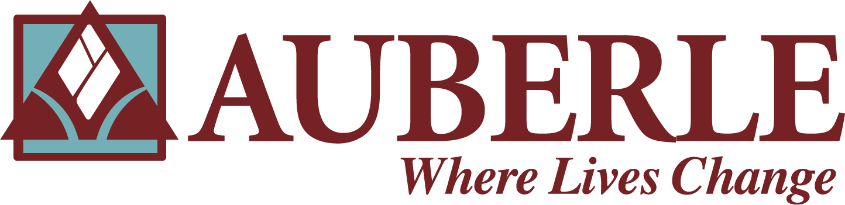 Help Us Change Lives: Auberle Seeks
412 Youth Zone Facility Support Staff  
Auberle is a nationally recognized, award winning human service organization that serves thousands of children and families each year.  For more than 60 years we have helped troubled children and their families heal themselves. Auberle’s staff is comprised of passionate individuals who are committed to finding the most innovative ways to solve our community’s most difficult problems.  Youth aging out is a critical population in our society that has suffered from extremely poor outcomes.  Allegheny County Department of Human Services (DHS) decided to make a significant change in its services for youth aging out of the system, ages 16-24. Auberle was selected to administer all aspects of service delivery to this population and to expand it to include homeless youth, all through a One Stop Center based in Wood Street Commons in downtown Pittsburgh.  We envision that this new, innovative approach will become the national standard. We are currently seeking Facility Support Staff to greet and establish rapport with all youth that enter the center, provide one-on-one contact to youth as needed, communicate thoroughly with all center staff about the youth and activities, be aware of and promote the activity calendar with youth and encourage youth to participate in activities and return to the 412 Youth Zone regularly. In this position you will demonstrate and understanding of and respect for the cultural diversity of our clients and staff.The 412 Youth Zone offers comprehensive, welcoming and youth-oriented services and space for transition age youth with current or past connections to child welfare or who are experiencing homelessness.  The 412 Youth Zone helps youth to feel welcomed, safe and supported while offering the services and connections to help them face the challenges of adulthood. This position requires a High School Diploma or GED and 5 years of experience working with system involved and/or homeless youth. Ability to work a varied schedule is mandatory. Must be 21 years of age or older and required to apply for Act 33/34 clearances (criminal and child abuse) as well as FBI clearance.  Pre-employment drug screening and random employment drug testing required.Auberle offers excellent training opportunities and a comprehensive benefits package.  If you are highly motivated, passionate about youth and interested in making a difference – be sure to apply on the Auberle website, www.auberle.org.  EOE